5S CHECKLISTE FÜR BÜROS VORLAGE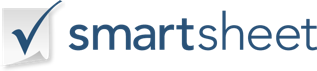 ARBEITSBEREICHARBEITSBEREICHRECHNUNGSPRÜFERRECHNUNGSPRÜFERDATUMS1S O R T       (SEIRI) Sortieren Sie nützlich von unnötigNOCH NICHT BEGONNENIM GANGEVOLLSTÄNDIGS1-1Bereich frei von überschüssiger AusrüstungS1-2Bereich frei von überschüssiger Arbeit, Papieren, VorrätenS1-3Bereich frei von überschüssigen persönlichen GegenständenS1-4Bereich frei von veralteten, veralteten, ungenutzten MaterialienS1-5Lagerorte definiertS1-6Physische und elektronische Dateien ordentlich organisiertS1-7S1-8S2S Y S T E M I Z E (SEITON) Begradigen, in der richtigen ReihenfolgeNOCH NICHT BEGONNENIM GANGEVOLLSTÄNDIGS2-1Geräte, Computer, Peripheriegeräte korrekt platziertS2-2Verbrauchsmaterialien identifiziert und ordnungsgemäß gelagertS2-3Dateien organisiert und klar beschriftetS2-4Arbeiten Sie priorisiert und visuell organisiert als aktuell, dringend, in der Warteschleife usw.S2-5Elektronische Aktenkennzeichnung einheitlich und Einhaltung der Namensgebungsstandards des UnternehmensS2-6Dateien frei von UnordnungS2-7Sicherheitsausrüstung auf dem neuesten Stand und zugänglichS2-8S3S H I N I N G       (SEISO) Desinfizieren, fegen und glänzenNOCH NICHT BEGONNENIM GANGEVOLLSTÄNDIGS3-1Böden sauber und in gutem Zustand, frei von GefahrenS3-2Wände, Decken, Trennwände sauber und in gutem ZustandS3-3Regale, Regale, Schränke sauber und in gutem ZustandS3-4Ausrüstung, Vorräte, Werkzeuge sauber und in gutem ZustandS3-5Schreibtische, Tische, Stühle sauber und in gutem ZustandS3-6Die Beleuchtung ist ausreichend für den Arbeitsbereich und für die Arbeitsaktion geeignetS3-7Ausreichender LuftstromS3-8Ausreichend Müll- und Recyclingbehälter, Mülleimer häufig geräumt und in gutem ZustandS3-9Reichlich Reinigungsmittel verfügbar und zugänglichS3-10S3-11S4S T A N D A R D I Z E       (SEIKETSU) Routinemäßige vorbeugende WartungNOCH NICHT BEGONNENIM GANGEVOLLSTÄNDIGS4-1Der Mitarbeiter hat ein solides Verständnis für den Wert und die Praktiken der 5S-ChecklisteS4-2Checkliste ist leicht verfügbar und bei Bedarf sichtbarS4-3Anzeigetafeln auf dem neuesten Stand gehaltenS4-4Bestimmte Reinigungsaufgaben delegiertS4-5Bestimmte Zeiten für AufgabenS4-6Regelmäßige Audits festgelegt und durchgeführt, um die Einhaltung sicherzustellen S4-7S4-8S5S U S T A I N (SHITSUKE) Routine definiertNOCH NICHT BEGONNENIM GANGEVOLLSTÄNDIGS5-15S Checkliste wird festgefahren, Teil des ArbeitsalltagsS5-2Angezeigte Erfolgsgeschichten: vorher und nachher usw. S5-3Anerkennung der 5S-AdhärenzS5-4Belohnungen für die 5S-AdhärenzS5-5Verbesserungen bestehender Systeme / Standards notiert und implementiertS5-6S5-7A D D I T I O N A L C O M M E N T SA D D I T I O N A L C O M M E N T SA D D I T I O N A L C O M M E N T SA D D I T I O N A L C O M M E N T SA D D I T I O N A L C O M M E N T S